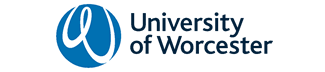 Trainee: Trainee: Observer: School: Sch 1    Sch 2    OtherSchool: Sch 1    Sch 2    OtherDate: Subject & lesson topic: Subject & lesson topic: Subject & lesson topic: Group: Teachers’ Standards focus as agreed at the weekly review meeting.Teachers’ Standards focus as agreed at the weekly review meeting.Teachers’ Standards focus as agreed at the weekly review meeting.Specific target (what?)How will it be achieved in this lesson?Teachers’ StandardsObserver’s comments: Questions for the post lesson discussion:Comments might include reference to behaviour management (TS1 and 7), how pupils learn, classroom teaching and adaptive practice to suit individual needs (TS2, TS4 and TS5), curriculum (TS3), assessment (TS6) and professional behaviours (TS8) observed.Positive opening question:Review of targetsReview of targetsSummary of key strengths:	Summary of key strengths:	Areas for development - these should feed into the weekly reviewSuggestions (2-3) for addressing the areas for development                                                             (refer to the Meeting the Teachers’ Standards booklet where appropriate)